Name									Date				American History 7							Mr. PirainoWashington’s Farewell Address- The RemixBy Jay-PI’m the President, I’m the PresidentAnd I’m trying to say farewell to youI got precedents, many precedentsSo listen to what I say to youAfter Washington served his eighth yearHe said “It’s time to go I fearBut before I do I got stuff to sayTo the generations of a future day”First, when it comes to other nationsYou gotta be careful with our foreign relationsDon’t make any country our permanent friendTheir wars will be our problem in the endNext, if you want our country to be strongYou all have to learn to get alongIt’s okay to have your own viewBut the number of political parties should be fewLast, be careful with the moneyDebt is not something that is funnyBorrow money as little as you canCause future generations have to be pay it back, manI’m the President, I’m the PresidentAnd I’m trying to say farewell to youI got precedents, many precedentsSo listen to what I say to you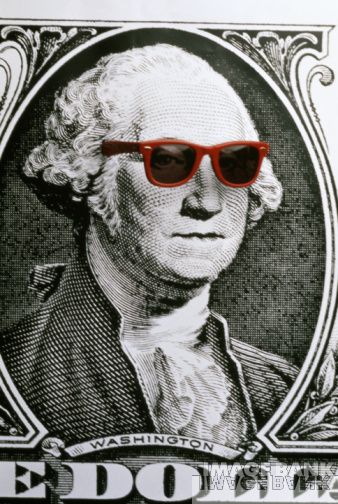 